Видеосеминар по аэромеханике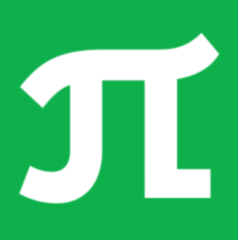 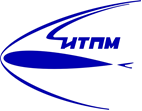 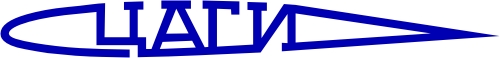 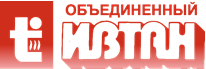 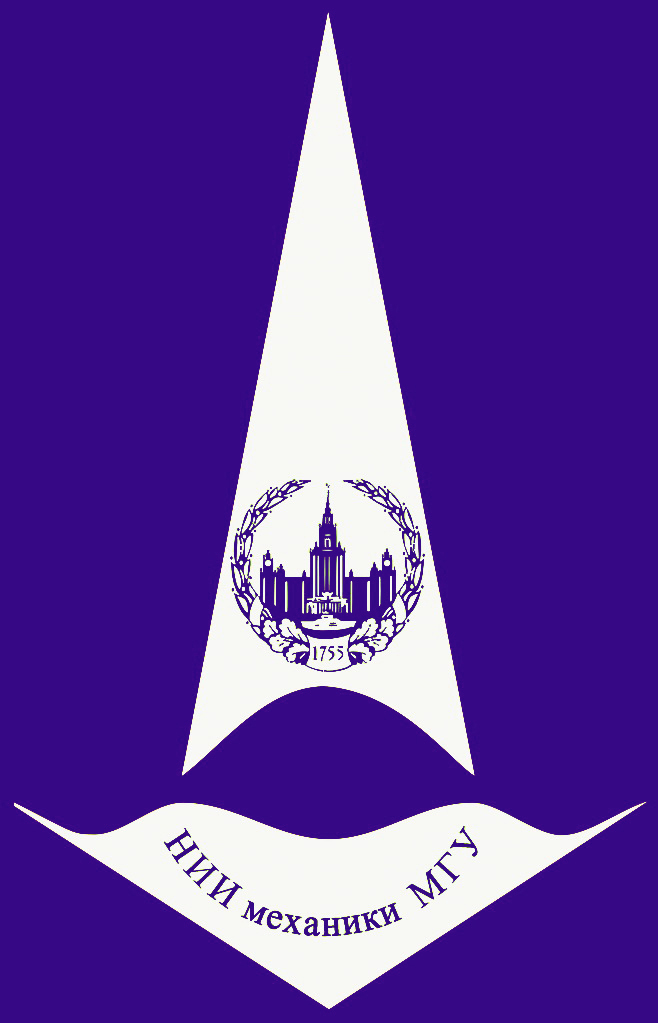    17 апреля         конференц-зал            в 11:002018                      корп. №8   17 апреля         конференц-зал            в 11:002018                      корп. №8ИССЛЕДОВАНИЕ ВОЗДЕЙСТВИЙ ВЫСОКОТЕМПЕРАТРУНЫХ СВЕРХЗВУКОВЫХ СТРУЙ ДВИГАТЕЛЕЙ МАЛОЙ ТЯГИ (online - трансляция из МАИ)ИССЛЕДОВАНИЕ ВОЗДЕЙСТВИЙ ВЫСОКОТЕМПЕРАТРУНЫХ СВЕРХЗВУКОВЫХ СТРУЙ ДВИГАТЕЛЕЙ МАЛОЙ ТЯГИ (online - трансляция из МАИ)Докладчик:Кудинов Александр Сергеевич (ГНЦ ФГУП «Центр Келдыша) rockot1@yandex.ru		rockot1@yandex.ru		